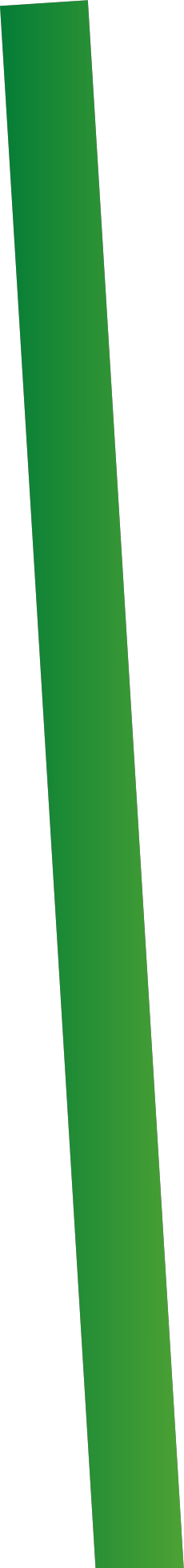 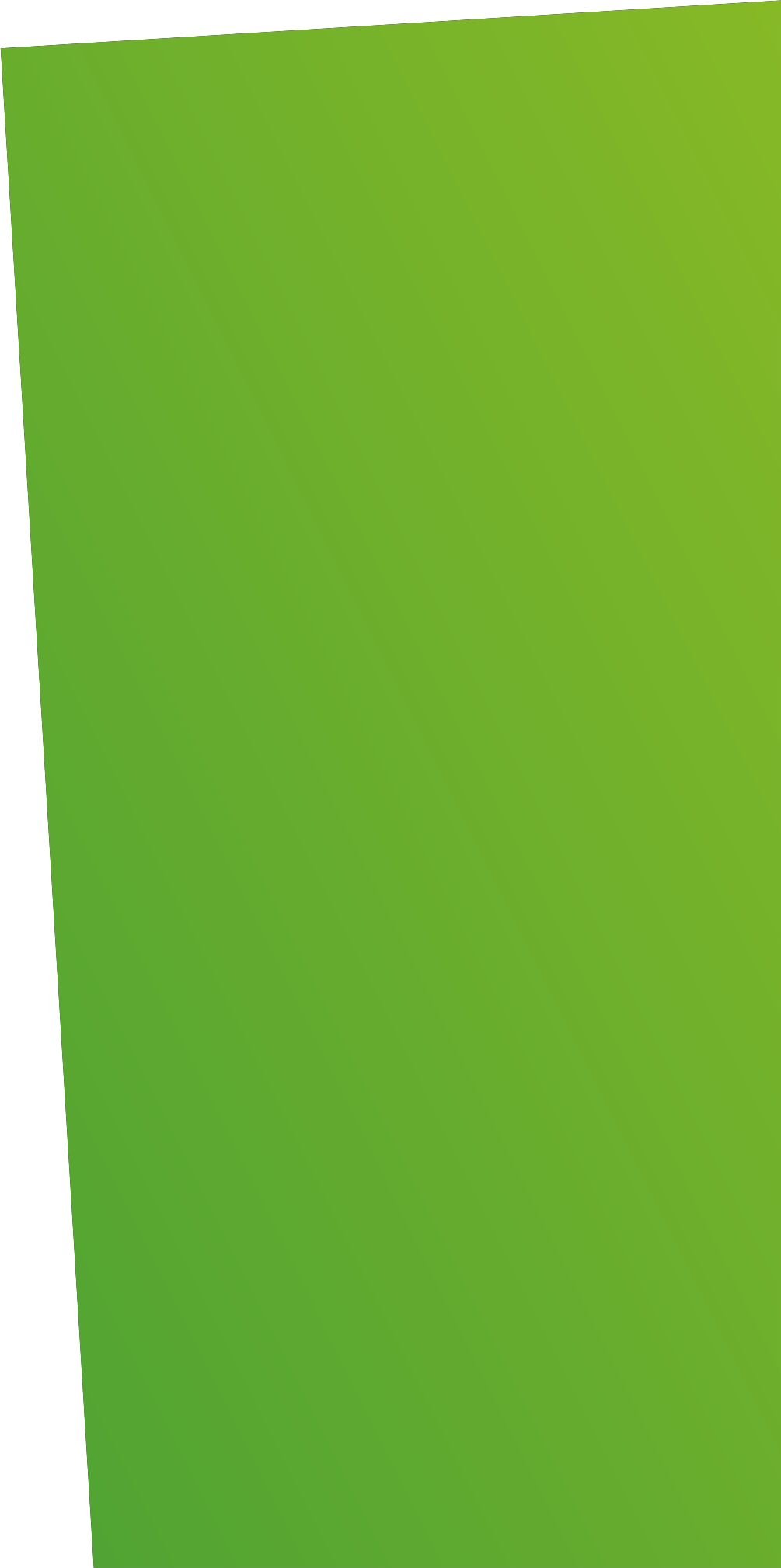 MedžiagaKietasis polistireninis putplastisFormaBalta, 2-jų dalių fasoninė dalis, pagaminta specialiamlango profiliuiTiekiama formaIndividualiai ir atsižvelgiant į objektą, pagal kliento pageidavimus gaminamas produktas. „illbruck“ matmenų lentelę galima gauti pateikus užklausą. Minimalus užsakomas kiekis – 50 vnt. (pagal vieną matmenį). Standartinis ilgis 1 m.Techniniai duomenys 	Savybės	Standartas	KlasifikacijaStatybinės medžiagos klasė	atsparus ugniaiŠiluminio laidumo koeficientas	    DIN 52 612  = 0,035Termoizoliacijos koeficientas (U vertė)	0,1 W/(m²*K) Gniuždomasis įtempis, EN 826	200 kPa Keliamoji galia		165 kg/m Pralaidumas orui (a vertė), EN 1026 0,074Pralaidumas vandeniui, EN 1027	600 PaAtsparumas	atsparus visoms statybinėms medžiagoms, išskyrus tirpiklius, medžiagas su tirpikliais ir medžiagas, kurios nesuderinamos su polistirenu. Konkrečiu naudojimo atveju pasiteiraukite gamintojo dėl medžiagų suderinamumo.Atsparumas temperatūrai pagal DIN 53 423  - nuo 20 °C iki + 85 °C Laikymo trukmė 	24 mėn.PasiruošimasFasoninė dalis palangėms turi būti naudojama ir montuojama laikantis išsamaus aprašymo, vykdant atskirus statybos darbus, pagal tam tikrą statybos darbų eiliškumą ir suderinus su užsakovu.Būtina atkreipti dėmesį, kad fasoninės dalies aukščio matmenį reikia atimti iš koordinacinio matmens.Naudojant į grindis įmontuojamus elementus būtina laikytis standarto DIN 18195 ir projektavimo reikalavimų.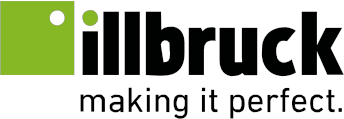 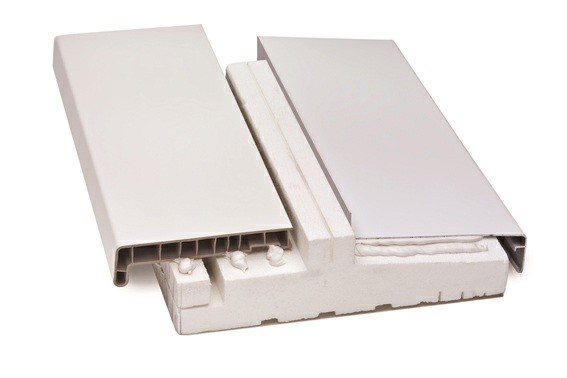 PR003Fasoninė dalis palangėmsFasoninė dalis palangėms yra skirta langui tvirtinti. Ją naudojant taip pat užtikrinamas sandarinimas iš vidaus ir lauko pusės bei termoizoliacija. Ši dalis turi kontaktinius paviršius, kurie naudojami kaip lauko ir vidaus palangės atramos.Produkto privalumaiIzoliuoja palangės parapetą Užtikrina nepralaidumą orui pgl. EnEV* Nepralaidus vandeniui iki 600 Pa                     * Vokietijos energijos taupymo įstatymasPR003Fasoninė dalis palangėmsNaudojimasPR003 klijuojama SP050 universaliais klijais arba PR005termoizoliaciniu skiediniu ant palangės parapeto ir išlyginama pagal projekte nurodytą lango padėtį.Jei parapetas yra padengtas tinku, rekomenduojame naudoti SP050 universalius klijus, o didesniems tarpams – PR005 termoizoliacinį skiedinį. Parapeto nebūtina dengti tinko sluoksniu.Parapetus iš tuščiavidurių statybinių blokelių arba panašių plytų rekomenduojame uždengti tinkavimo tinkleliu. Tokiu atveju skiedinys nekris į ertmes.Sandarinimas: prieš montuodami langą naudokite „illbruck TP610 illmod eco 15/4“ arba (geriau) klijuojančią juostelę su SP050 universaliais klijais. Naudojant fasoninę dalį užtikrinamas langų montavimas ir sandarinimas pagal naujausius RAL techninius kokybės užtikrinimo standartus. Projektuojant turi būti nustatomi sandarinimo pagal standartą DIN 18195 reikalavimai.Palangės: lauko ir vidaus palangės klijuojamos naudojant sistemai tinkamus SP050 universalius klijus ir prireikus prisukamos (pvz., lauko palangė) (1 pav.). Papildomam mechaniniam aliuminės lauko palangės tvirtinimui į fasoninę dalį galima įkišti 25 x 2,5 mm plokščią PVC juostą. Jei uždėti galiniai palangės elementai yra pralaidūs vandeniui, naudojant sandarinimo juostą su grioveliu po palange reikia sumontuoti antrą vandenį kreipiantį lygmenį. PR003 ir mūro niša bus apsaugomi nuo sudrėkimo.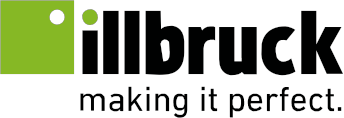 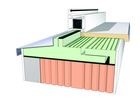 1 pav. Papildomas mechaninis lauko palangės tvirtinimas naudojant PVC juostą ir varžtą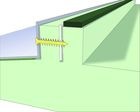 2 pav. Optimali apatinė palangės jungtis naudojant PR003fasoninę dalį palangėms: nepraleidžia vandens, izoliuoja šilumą, nepraleidžia oroSaugos nurodymasNaujausią saugos duomenų lapo versiją rasite internete, adresu www.illbruck.de.Sertifikatai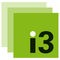 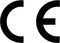 Techninė priežiūraJums pageidaujant visada galite susisiekti su „tremco illbruck“ technologijų taikymo specialistais telefonu 02203 57550-600.Papildoma informacijaČia pateikti tik bendrieji nurodymai. Kadangi nuo mūsų nepriklauso naudojimo ir taikymosąlygos ir gali būti naudojama daug skirtingų medžiagų, naudotojas pats turi atlikti pakankamai bandymų, kad patikrintų, ar medžiaga tinkama naudoti konkrečiu atveju. Galimi techniniai pakeitimai. Naujausią versiją rasite internete, adresu www.illbruck.de.tremco illbruck  GmbH & Co. KGWerner-Haepp-Straße 192439 BodenwöhrVokietijaTel. +49 9434 208-0Faks. +49 9434 208-230info.de@tremco-illbruck.com www.tremco-illbruck.de2018 m. vasaris